Programa de las Naciones Unidas para el Desarrollo en Nicaragua Documento de Proyecto. Título del Proyecto: Apoyo a la gobernabilidad democrática y promoción de Liderazgo Juvenil  Efecto(s) UNDAF: La cultura de prevención y de derechos humanos individuales y colectivos se ha fortalecido: la población, sobretodo los grupos excluidos y más pobres, se han empoderado mediante el conocimiento, apropiación y uso de las leyes e instrumentos para el ejercicio pleno de su ciudadanía, y las instituciones han mejorado sus capacidades para garantizar ese ejercicio, en el marco de los procesos de reforma y descentralización del Estado y de los compromisos nacionales e internacionales.  Asociados en la implementación:  BCPR,  UNDP, PAPEP, DPA Parte Responsable: PNUD Nicaragua. Brief DescriptionEl proyecto contribuirá a la gobernabilidad democrática cumpliendo el mandato del PNUD de facilitar el desarrollo integral de Nicaragua, mediante el uso de las herramientas del análisis político y la construcción de escenarios prospectivos así como la formación de líderes juveniles nacionales con visión amplia de los desafíos que conlleva actualmente la promoción del desarrollo del país. También se impulsarán acciones para apoyar los esfuerzos del país en el cumplimiento de los estándares internacionales de derechos humanos.Acordado por PNUD: 	 	 	Pablo Mandeville, Representante Residente 1 1. ANALISIS DE LA SITUACION. Nicaragua enfrenta problemas estructurales que afectan tanto su desarrollo humano como la institucionalidad democrática. Esto se ve reflejado principalmente en instituciones del Estado sumamente débiles y desde la última década altamente partidizadas, el poco respeto al Estado de Derecho y a la normativa del marco jurídico nicaragüense que ha impactado en un débil y poco eficiente sistema judicial. A nivel del liderazgo y también de la población nicaragüense, existe la percepción de que el debate político tiende a concentrarse alrededor de aspectos procedimentales y coyunturales, al tiempo que depositan sus esperanzas en la legitimidad y transparencia de los próximos comicios de Noviembre 2011. El pueblo nicaragüense todavía cree y participa masivamente en los procesos electorales, tal como lo indican las encuestas de sondeos de opinión que con frecuencia se realizan en el país. Los nicaragüenses han escogido la vía electoral para dirimir sus conflictos y diferencias, lo cual es en sí mismo una ventaja. No obstante, esto no significa que el país se encuentre lejos de posibles niveles de conflictividad política y social, dado que las próximas elecciones son para elegir presidente y vicepresidente así como legisladores para los próximos cinco años. Es por ello que el Programa de las Naciones Unidas para el Desarrollo (PNUD) en Nicaragua se ha propuesto desarrollar una iniciativa (NIC10-00077118) que, a través de sus distintos componentes, facilite la construcción de mecanismos de comunicación eficaces y eficientes, así como alternativas de superación de los momentos de desencuentro entre los diferentes actores y agentes políticos, sociales y económicos de la sociedad nicaragüense. De igual manera, la iniciativa contribuirá con sus insumos al proceso de planificación estratégica del PNUD y del Sistema de Naciones Unidas en el país, específicamente en la elaboración de la valoración de la situación del país (CCA) y los insumos necesarios para la definición del UNDAF 2013-2017.  Los componentes centrales de la iniciativa son: El PAPEP El Proyecto de Análisis Político y Escenarios Prospectivos (PAPEP) del Programa de las Naciones Unidas para el Desarrollo (PNUD), nació como consecuencia de los límites y problemas específicos de los procesos de reforma estructural y democratización política que han vivido varios países de la región, y fueron desarrollados a partir de la convergencia de demandas internas (de actores políticos nacionales) y externas (de la cooperación internacional).  Su meta fue explorar las características de los escenarios futuros más probables desde la perspectiva de las situaciones críticas que vivían esos países, con el propósito de aportar a un debate plural sobre las prioridades nacionales y sobre las maneras de enfrentar esas situaciones. El PAPEP es un instrumento que el PNUD pone a disposición de los actores nacionales para contribuir a percibir con mayor claridad el alcance y la naturaleza de las discrepancias y conflictos, es decir, contribuir al fortalecimiento de la democracia desde la política.  Posee una “caja de herramientas” a partir de la cual se elabora el análisis y los escenarios que se comparten con los tomadores de decisión.  El PNUD se ha apoyado en el PAPEP desde 2005 para presentar diferentes trabajos de análisis político y formulación de escenarios posibles con una mirada comparada que permite compartir lecciones aprendidas de emprendimientos similares realizados en otros países del hemisferio.  En la actualidad, el PAPEP impulsa una agenda de investigación para la acción que busca dar cuenta de la dinámica de los procesos socio-políticos y, en tanto fortalece las capacidades nacionales y las instituciones democráticas, contribuir a la consecución de los objetivos prioritarios de la estrategia regional sobre gobernabilidad democrática y desarrollo humano del PNUD en América Latina.  Destaca en este componente, por su propia dinámica y estrategia de trabajo, la promoción de diálogos democráticos entre un grupo de expertos nacionales que, trabajando sistemáticamente procesos de análisis de la realidad nacional, provean insumos para la elaboración del CCA y el establecimiento de un sistema de alerta temprana que prevea y facilite la intervención en los conflictos políticos previsibles en un año electoral. Liderazgo Juvenil. De conformidad con estudios recientes, la sociedad nicaragüense se ha visto marcada por una creciente desconfianza de las instituciones del Estado y desesperanza con respecto a los partidos políticos.  Una llave de salida a futuro para la construcción de consensos nacionales la constituye la formación de la juventud, más allá de la educación formal.   El diagnóstico realizado en 2005 identificó una juventud suspicaz y con percepción negativa sobre la política e instituciones partidarias, con una participación política utilitaria dentro de los partidos, carente de conocimientos y pericia que le permita superar la cultura política predominante en el país.  El PNUD Nicaragua en ese momento tomó el liderazgo y movilizó voluntades y recursos entre un grupo de donantes “likeminded” que se comprometieron a apoyar la Escuela de Liderazgo Juvenil 2015, la cual se implementó bajo la modalidad directa entre el año 2005 y 2008. En el año 2008 con el consenso de todos los donantes que apoyaban la iniciativa se decidió institucionalizar en una entidad académica funcionando con una universidad local en el año 2009. En el año 2010 se decidió continuar con este proceso de institucionalización pero se licitó nuevamente entre entidades académicas iniciando nuevamente un proceso de institucionalización con la Universidad Thomas More.  En este marco, el PNUD continuará brindando un acompañamiento técnico a la Universidad Thomas More a fin de lograr la formación de un liderazgo juvenil con nuevos valores políticos y prácticas innovadoras, contribuyendo al desarrollo de sus capacidades políticas y formación teórico – práctica sobre institucionalidad democrática, gobernabilidad y desarrollo humano. Esto se espera contribuya a facilitar el relevo generacional en las instituciones políticas, sociales y civiles en que se desempeñan.   De mucha importancia será el mantener la equidad de género y de representación territorial, característica central de los esfuerzos realizados hasta la fecha, brindando así continuidad a la posibilidad de integración a esta iniciativa de jóvenes de ambos sexos y de cualquier parte del territorio nacional, sin distingos de ningún tipo. De igual importancia es también el mantener la estrategia de institucionalizar este esfuerzo en una entidad académica nicaragüense de educación superior – la Universidad Thomas More– para que la iniciativa sea integrada en el mediano plazo en la oferta educativa ordinaria de la universidad.  El PNUD brindará su apoyo, acompañamiento y asesoría técnica en la gestión de los recursos financieros y el sostenimiento de la calidad educativa que defina la universidad para la sostenibilidad de este esfuerzo en su oferta de formación a la juventud del país. Derechos Humanos. El Sistema de Naciones Unidas y el Programa de las Naciones Unidas para el Desarrollo (PNUD) en particular, están comprometidos con fortalecer el pleno respeto y vigencia de los derechos humanos de todas las personas. Desde el 2007, PNUD Nicaragua ha colaborado con la Oficina del Alto Comisionado para los Derechos Humanos en una serie de iniciativas relacionadas a todos los ámbitos de los DDHH, en particular la Evaluación Periódica Universal, desarrollada entre 2009 y 2010; y la promoción de los derechos de pueblos indígenas y afrodescendientes. Mediante este proyecto se reforzará en el quehacer del PNUD Nicaragua, integrando el enfoque de derechos humanos a todas las iniciativas que promueva, a efectos de ser consistente con los requerimientos del paradigma de desarrollo humano. El PNUD enfatizará particularmente en la promoción y respeto de los derechos de los pueblos indígenas y afro descendientes, la equidad de género, la no discriminación a las personas positivas y los derechos económicos, sociales y culturales de la población nicaragüense.  Para estos efectos, contará con personal especializado en derechos humanos que acompañará y apoyará sus iniciativas, brindando la asistencia técnica y el apoyo requerido para el adecuado abordaje e integración del enfoque de pleno respeto a los derechos humanos. Se apoyarán los esfuerzos por lograr cumplir con los estándares internacionales de Derechos Humanos en sus distintas expresiones, incluyendo las instituciones nacionales –públicas y privadas- de derechos humanos y la judicatura, así como sus expresiones en políticas públicas, programas y leyes del país.  Igualmente se apoyará la integración creciente de los estándarse y principios de los Derechos Humanos en las políticas y programas del PNUD en el campo de la gobernabilidad, el desarrollo, las acciones humanitarias y los asuntos económicos y sociales, normalmente implementados a través de diversas contrapartes nacionales, a las que se brindará asistencia técnica para el desarrollo de sus capacidades en el ámbito de los Derechos Humanos. OBJETIVO Facilitar el análisis político sistemático y la conformación de un sistema de alerta temprana para los potenciales conflictos del período electoral, aplicando un con enfoque de derechos humanos y contribuyendo a la formación del relevo generacional en organizaciones políticas y sociales nicaragüenses. RESULTADOS ESPERADOS Desarrollado un análisis político sistemático que facilita la contribución del PNUD a la gobernabilidad democrática del país, con un enfoque de derechos humanos. Conformado un Grupo de Análisis que funcione como Plataforma para el diálogo democrático y apoyo a la elaboración del CCA en 2011. Establecido un sistema de alerta temprana para el período electoral nicaragüense. Realizados al menos dos encuentros del Consejo Consultivo de Pueblos Indígenas de Nicaragua y actividades derivadas de su plan de acción 2011. ACUERDOS DE GESTIÓN El proyecto, tendrá una duración de veinticuatro (24) meses, se ejecutará bajo la modalidad de Implementación Directa (DIM). El Programa de las Naciones Unidas para el Desarrollo (PNUD) será responsable de la dirección del proyecto, el cumplimiento de los objetivos y resultados previstos, y el uso eficaz y eficiente de los recursos asignados de acuerdo con este documento de proyecto, contando con la colaboración de la Oficina Regional del BCPR. El PNUD designará un Coordinador Nacional del proyecto, quien tendrá como responsabilidad administrar y ejecutar los recursos del proyecto conforme al Documento de Proyecto (ProDoc), dar seguimiento a las actividades allí contenidas y elaborar los términos de referencia de los profesionales e instituciones a contratar para la ejecución de las actividades. El PNUD se responsabilizará ante el Administrador de la Organización y otros donantes (Unión Europea y Noruega) por asegurar el uso de los recursos de acuerdo con los objetivos del ProDoc y respetando los principios rectores del PNUD: transparencia, competitividad, eficiencia y economía. La ejecución del proyecto, incluyendo la adquisición de bienes, así como la contratación de consultores y expertos será responsabilidad del PNUD, de acuerdo con éste ProDoc, el plan de trabajo y las normas y procedimientos propios. Aspectos financieros Los Socios principales del actual proyecto son tres: por una parte, La Unión Europea y Noruega, cuyos fondos financiarán la Escuela de Liderazgo Juvenil y el PAPEP, además de los fondos de BCPR que financiará el componente de PAPEP referido a los foros de diálogo y actividades relacionadas a la incorporación del enfoque de derechos humanos. De conformidad con las decisiones y directrices de la Junta Ejecutiva del PNUD, a la contribución de costos compartidos se le aplicará por parte del PNUD un 7% en concepto de costos indirectos de la implementación del programa. Así mismo, podrán ser aplicados costos directos incurridos en la implementación de actividades específicas (ISS). Los recursos financieros de este programa serán administrados de acuerdo al reglamento financiero del PNUD. Durante la ejecución del programa, las actividades del mismo se ajustarán al nivel de aportes efectivamente depositados. Si el pago se efectúa en una moneda distinta del dólar de los Estados Unidos, su valor se determinará aplicando el tipo de cambio operacional de las Naciones Unidas vigente en la fecha de hacerse efectivo dicho pago. Si antes de la total utilización por el PNUD del importe abonado hubiera una variación en el tipo de cambio operacional de las Naciones Unidas, el valor del saldo de fondos no utilizados se ajustará en consonancia. Si, en ese caso, se registrara una pérdida en el valor de dicho saldo de fondos, el PNUD informará al Donante, con miras a determinar si el Donante ha de aportar más financiación. Si no se dispusiera de dicha financiación adicional, el PNUD podrá reducir, suspender o rescindir la asistencia al programa/proyecto. Las contribuciones se depositarán en la cuenta especificada en el Acuerdo de Financiación. SEGUIMIENTO Y EVALUACIÓN El proyecto será objeto de examen conjunto por una comisión de seguimiento o Grupo Consultivo Técnico constituido por representantes del PNUD, los otros donantes (Unión Europea, Noruega) y el Coordinador Nacional del Proyecto, representado por el Area de Gobernabilidad Democrática.  Este grupo se reunirá tres veces al año para garantizar el cumplimiento de los objetivos y líneas estratégicas del proyecto y sus componentes.  A solicitud de las partes, este grupo podrá realizar sesiones extraordinarias. El Coordinador Nacional del proyecto presentará al Grupo Consultivo Técnico un Plan de Trabajo anual del proyecto integral,  así como de cada componente, que será la base para el monitoreo y la evaluación sustantiva, administrativa y financiera. El Coordinador Nacional del proyecto deberá preparar: Informes trimestrales de rendición de cuentas del proyecto. Informes trimestrales de avance del proyecto. Informe Final al concluir el proyecto. Informes especiales en caso de ser necesario y a solicitud  de las partes. Estos informes, previamente avalados por el PNUD, serán presentados por el Coordinador Nacional del proyecto al Grupo Consultivo Técnico para su consideración. Auditoria El PNUD, asegurará la realización de auditorias del proyecto según las reglas y procedimientos del PNUD. CONTEXTO LEGAL Este documento conjuntamente con el CPAP firmado por el Gobierno y el PNUD el cual se incorpora como referencia, constituyen el Documento de Proyecto a que hace referencia el SBAA y todas las provisiones del CPAP aplican a este documento.  Consistente con el Artículo III del Acuerdo Básico Estandarizado, la responsabilidad para la seguridad y protección del socio implementador y su personal y propiedad, y de la propiedad del PNUD en la custodia del socio implementador, recae en el socio implementador, siendo en este caso el mismo PNUD.  Por tanto, el PNUD deberá: Implementar un plan de seguridad apropiado y actualizar el plan de seguridad, tomando en cuenta la situación del país donde el proyecto se ejecute. Asumir todos los riesgos y obligaciones relacionadas a la seguridad del socio implementador, y de la implementación total del plan de seguridad.  El PNUD realizará todos los esfuerzos razonables para asegurar que ninguno de los fondos recibidos derivados del documento de proyecto sean utilizados para proporcionar apoyo a individuos o entidades asociadas con terrorismo y que los receptores no se encuentren en la lista que mantiene el Comité del Consejo de Seguridad establecido de la resolución 1267 (1999).  La lista puede encontrarse en la siguiente dirección electrónica:  http://www.un.org/Docs/sc/committees/1267/1267ListEng.htm.  Esta provisión debe ser incluida en todos los subcontratos o sub-acuerdos que se suscriban en el marco de este Documento de Proyecto. SECCION II. MARCO DE RESULTADOS Y RECURSOS DEL PROYECTO SECCION III: ANÁLISIS DE RIESGOS PLAN DE TRABAJO ‐PAPEP‐ ELJ‐DDHH‐PLAN DE TRABAJO ‐PAPEP‐ ELJ‐DDHH‐                     ‐PLAN DE TRABAJO ‐PAPEP‐ ELJ‐DDHH‐PLAN DE TRABAJO ‐PAPEP‐ ELJ‐DDHH‐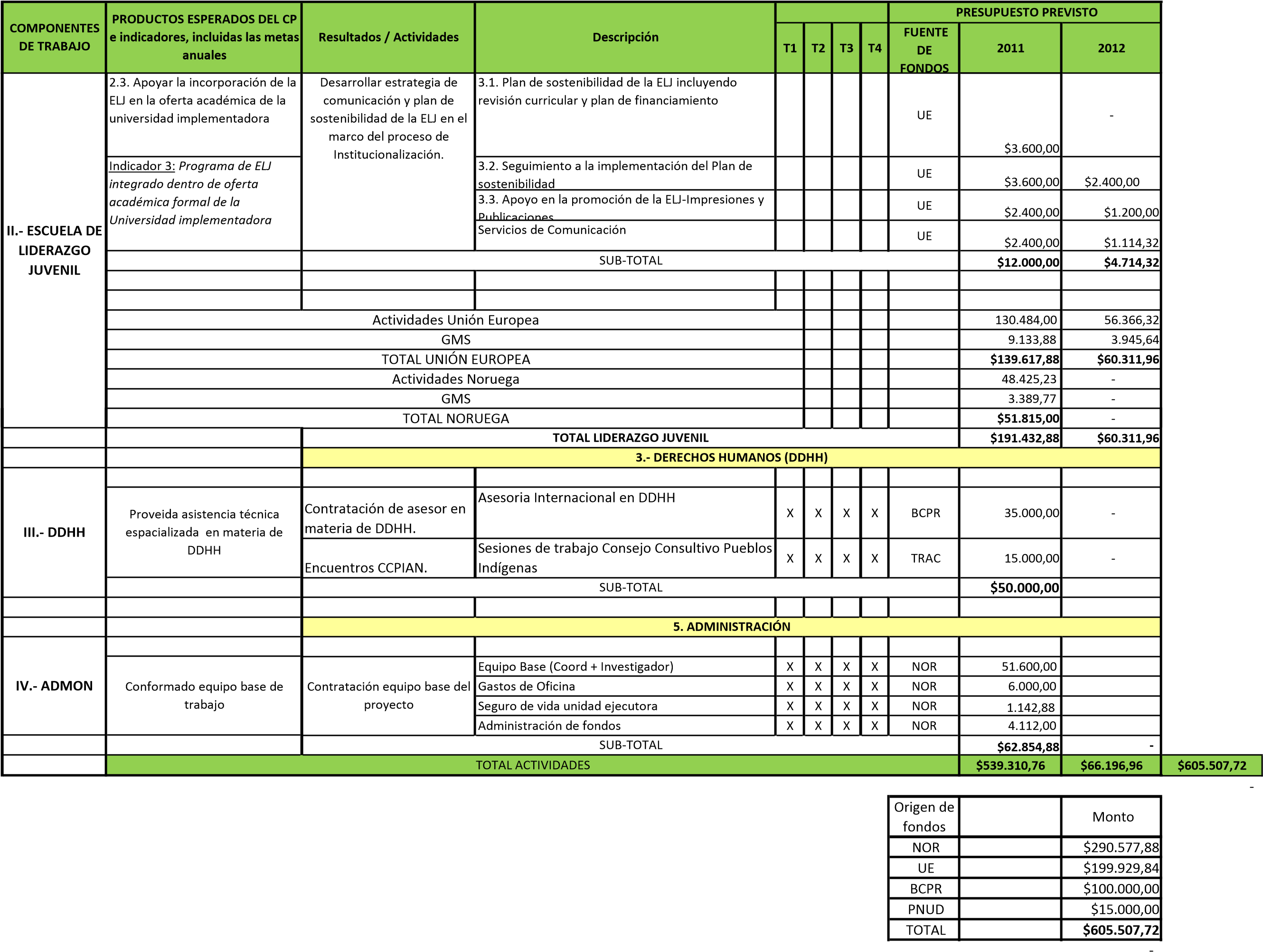 Efectos directos CP: Fortalecida la institucionalidad democrática que promueva la construcción de ciudadanía, el empoderamiento de los sectores más empobrecidos, la prevención de conflictos, respetando las identidades culturales y la participación inclusiva en la toma de Efectos directos CP: Fortalecida la institucionalidad democrática que promueva la construcción de ciudadanía, el empoderamiento de los sectores más empobrecidos, la prevención de conflictos, respetando las identidades culturales y la participación inclusiva en la toma de decisiones a nivel local, regional, nacional y supranacional.Período del Programa:       	    2011 - 2012 Area de Resultado Clave (Plan Estratégico): Gobernabilidad Democrática Atlas Award ID: 	 	 	_______50197___ Fecha de inicio: 	 	      	           Enero  2011 Fecha de finalización: 	 	           Dic 2012 Management Arrangement:  	__________DIM__  Presupuesto AWP 2010: 	                          __  539,310.76  Total recursos requeridos 2011-2013:           	605,507.72 Total recursos asignados: 	                                    	Regulares 	                                  15,000.00  •• 	Otros: BCPR 	 	 	 100,000.00  	o 	Donors   	 	________  	o 	Noruega 	 	 	 290,577.88  	o 	UE 	 	 	 199,929.84  	o 	Government                _________  Presupuesto no financiado:  	                         0.00 Resultado esperado como se menciona en el marco de resultados de país: 1. La cultura de prevención y de derechos humanos individuales y colectivos se ha fortalecido: la población, sobretodo los grupos excluidos y más pobres, se han empoderado mediante el conocimiento, apropiación y uso de las leyes e instrumentos para el ejercicio pleno de su ciudadanía, y las instituciones han mejorado sus capacidades para garantizar ese ejercicio, en el marco de los procesos de reforma y descentralización del Estado y de los compromisos nacionales e internacionales. Resultado esperado como se menciona en el marco de resultados de país: 1. La cultura de prevención y de derechos humanos individuales y colectivos se ha fortalecido: la población, sobretodo los grupos excluidos y más pobres, se han empoderado mediante el conocimiento, apropiación y uso de las leyes e instrumentos para el ejercicio pleno de su ciudadanía, y las instituciones han mejorado sus capacidades para garantizar ese ejercicio, en el marco de los procesos de reforma y descentralización del Estado y de los compromisos nacionales e internacionales. Resultado esperado como se menciona en el marco de resultados de país: 1. La cultura de prevención y de derechos humanos individuales y colectivos se ha fortalecido: la población, sobretodo los grupos excluidos y más pobres, se han empoderado mediante el conocimiento, apropiación y uso de las leyes e instrumentos para el ejercicio pleno de su ciudadanía, y las instituciones han mejorado sus capacidades para garantizar ese ejercicio, en el marco de los procesos de reforma y descentralización del Estado y de los compromisos nacionales e internacionales. Resultado esperado como se menciona en el marco de resultados de país: 1. La cultura de prevención y de derechos humanos individuales y colectivos se ha fortalecido: la población, sobretodo los grupos excluidos y más pobres, se han empoderado mediante el conocimiento, apropiación y uso de las leyes e instrumentos para el ejercicio pleno de su ciudadanía, y las instituciones han mejorado sus capacidades para garantizar ese ejercicio, en el marco de los procesos de reforma y descentralización del Estado y de los compromisos nacionales e internacionales. Resultado esperado como se menciona en el marco de resultados de país: 1. La cultura de prevención y de derechos humanos individuales y colectivos se ha fortalecido: la población, sobretodo los grupos excluidos y más pobres, se han empoderado mediante el conocimiento, apropiación y uso de las leyes e instrumentos para el ejercicio pleno de su ciudadanía, y las instituciones han mejorado sus capacidades para garantizar ese ejercicio, en el marco de los procesos de reforma y descentralización del Estado y de los compromisos nacionales e internacionales. Resultado esperado como se menciona en el marco de resultados de país: 1. La cultura de prevención y de derechos humanos individuales y colectivos se ha fortalecido: la población, sobretodo los grupos excluidos y más pobres, se han empoderado mediante el conocimiento, apropiación y uso de las leyes e instrumentos para el ejercicio pleno de su ciudadanía, y las instituciones han mejorado sus capacidades para garantizar ese ejercicio, en el marco de los procesos de reforma y descentralización del Estado y de los compromisos nacionales e internacionales. Indicadores de resultados: Elaborados Análisis de Coyuntura periódicos.  Elaborados documentos de Análisis PAPEP para la Costa Caribe y para la Juventud de Nicaragua. Constituido Grupo Nacional de Análisis Político y Prevención de Crisis. Indicadores de resultados: Elaborados Análisis de Coyuntura periódicos.  Elaborados documentos de Análisis PAPEP para la Costa Caribe y para la Juventud de Nicaragua. Constituido Grupo Nacional de Análisis Político y Prevención de Crisis. Indicadores de resultados: Elaborados Análisis de Coyuntura periódicos.  Elaborados documentos de Análisis PAPEP para la Costa Caribe y para la Juventud de Nicaragua. Constituido Grupo Nacional de Análisis Político y Prevención de Crisis. Indicadores de resultados: Elaborados Análisis de Coyuntura periódicos.  Elaborados documentos de Análisis PAPEP para la Costa Caribe y para la Juventud de Nicaragua. Constituido Grupo Nacional de Análisis Político y Prevención de Crisis. Indicadores de resultados: Elaborados Análisis de Coyuntura periódicos.  Elaborados documentos de Análisis PAPEP para la Costa Caribe y para la Juventud de Nicaragua. Constituido Grupo Nacional de Análisis Político y Prevención de Crisis. Indicadores de resultados: Elaborados Análisis de Coyuntura periódicos.  Elaborados documentos de Análisis PAPEP para la Costa Caribe y para la Juventud de Nicaragua. Constituido Grupo Nacional de Análisis Político y Prevención de Crisis. Nombre e identificación del proyecto: “ Análisis Político y Escenarios Prospectivos” Nombre e identificación del proyecto: “ Análisis Político y Escenarios Prospectivos” Nombre e identificación del proyecto: “ Análisis Político y Escenarios Prospectivos” Nombre e identificación del proyecto: “ Análisis Político y Escenarios Prospectivos” Nombre e identificación del proyecto: “ Análisis Político y Escenarios Prospectivos” Nombre e identificación del proyecto: “ Análisis Político y Escenarios Prospectivos” Resultados planeados Componente 1 Actividades Recursos Recursos Recursos Recursos Resultados planeados Componente 1 Actividades 2011 2012 2012 Análisis de Coyuntura sobre la realidad y contexto socio‐político del país Análisis de Coyuntura de Corto y Mediano Plano 88.810,00  ‐ Elaboración de Estudio de Caso PAPEP‐Costa Caribe Análisis de situación socio‐económica y política Regiones Autonómas Costa Caribe 49,755.00 ‐ Elaboración de Estudio de Caso PAPEPJuventudes Análisis cualitativo sobre   desafíos y oportunidades de las Juventudes en Nicaragua segmento 30‐45 años 31.458,00 5.885,00 Facilitación de espacios de diálogo‐ marco CCA Realización de cuatro encuentros de alto nivel del grupo de líderes nacionales claves para el CCA. 65,000.00 ‐ Sub‐total 235,023.00 5,885.00 Resultados planeados Componente 2 Actividades Recursos Resultados planeados Componente 2 Actividades 2011 2012 Formadas dos nuevas generaciones de líderes jóvenes sobre participación y liderazgo democrática e incluyente Implementar Plan de Selección y Formación de dos nuevas generaciones de líderes juveniles del país 109,325.23 22,800.00 Resultados planeados Componente 2 Actividades Recursos Resultados planeados Componente 2 Actividades 2011 2012 Diseñados e implementados mecanismos de seguimiento a graduados de generaciones anteriores de la Escuela de Liderazgo Juvenil para construcción de una "agenda jóven" Gestión y diseño de estrategia para el seguimiento virtual y monitoreo de egresados Escuela de Liderazgo Juvenil 57,584.00 28,852.00 Integrada Escuela de LiderazgoJuvenil en oferta académica institucional de Universidad Thomas More Desarrollar estrategia de comunicación y plan de sostenibilidad de la ELJ en el marco del proceso de Institucionalización 12,000.00 4,714.32 Sub‐total 178,909.23 56,366.32 Resultados planeados Componente 3 Actividades Recursos Resultados planeados Componente 3 Actividades 2011 2012 Proveida asistencia técnica especializada  en materia de DDHH Realizados dos encuentros anuales del CCPIAN 50,000.00 ‐ Sub‐total 50,000.00 	‐ 	 Gerencia y administración Actividades Recursos Gerencia y administración Actividades 2011 2012 Conformada Unidad Ejecutora del Proyecto Contratación equipo base UE 62,854.88 ‐ GMS 12,523.65 3,945.64 Sub‐total 75,378.53 ‐ Recursos 2011 2012 TOTAL 539,310.76 66,196.96 Título del Proyecto: “Análisis Político y Escenarios Prospectivos” (NIC10‐00077118) Título del Proyecto: “Análisis Político y Escenarios Prospectivos” (NIC10‐00077118) Título del Proyecto: “Análisis Político y Escenarios Prospectivos” (NIC10‐00077118) Título del Proyecto: “Análisis Político y Escenarios Prospectivos” (NIC10‐00077118) Título del Proyecto: “Análisis Político y Escenarios Prospectivos” (NIC10‐00077118) Título del Proyecto: “Análisis Político y Escenarios Prospectivos” (NIC10‐00077118) Award ID:00050197Award ID:00050197Date: Enero 2011Date: Enero 2011#Descripción Fecha identificada TipoImpacto&ProbabilidadContramedidas / Manejo de respuesta Contramedidas / Manejo de respuesta ResponsablePresentado, actualizado por Presentado, actualizado por Ultima actualizac Estatus 1Recursos Financieros insuficientes Durante el periodo de implementación del proyecto FinancieroLa posible falta de financiamiento de BCPR obligaría a la reformulación de ese componente. Los demás fondos están asegurados. Enter probability on a scale from 1 (low) to 5 (high)    P = 1 Enter impact on  a  scale from 1 (low) to 5 (high)    I =2 El PNUD gestionará la aprobación de estos fondos con BCPR.  El PNUD gestionará la aprobación de estos fondos con BCPR.  Area Gobernabilidad Democrática PNUD Nic. Jorge Navas Oficial de Programas PNUD. Jorge Navas Oficial de Programas PNUD. Título del Proyecto: “Análisis Político y Escenarios Prospectivos” (NIC10‐00077118) Título del Proyecto: “Análisis Político y Escenarios Prospectivos” (NIC10‐00077118) Título del Proyecto: “Análisis Político y Escenarios Prospectivos” (NIC10‐00077118) Título del Proyecto: “Análisis Político y Escenarios Prospectivos” (NIC10‐00077118) Título del Proyecto: “Análisis Político y Escenarios Prospectivos” (NIC10‐00077118) Título del Proyecto: “Análisis Político y Escenarios Prospectivos” (NIC10‐00077118) Award ID:00050197Award ID:00050197Award ID:00050197Date: Enero 2011Date: Enero 2011Date: Enero 2011#Descripción Fecha identificada TipoImpacto&ProbabilidadContramedidas / Manejo de respuesta Contramedidas / Manejo de respuesta ResponsablePresentado, actualizado por Presentado, actualizado por Ultima actualizac Estatus 2Estabilidad política e  Institucional en el país Durante la implementación del proyecto PolíticoEstratégico El principal riesgo es una alta inestabilidad política, por tensiones extremas fruto del proceso electo‐ral de 2011, que tensione el sistema de alerta temprana y dificulte la capacidad del PNUD de brindar asistencia técnica para su superación efectiva. P =3 I =3 Gestiones del PNUD al más alto nivel de las instancias políticas y partidarias del país.  Comunicación cercana con autoridades de seguridad interna para el adecuado manejo de las crisis. fectos de mantener la participación continua y estable de sus representantes. Gestiones del PNUD al más alto nivel de las instancias políticas y partidarias del país.  Comunicación cercana con autoridades de seguridad interna para el adecuado manejo de las crisis. fectos de mantener la participación continua y estable de sus representantes. Gerencia PNUD Nicaragua. Area Gobernabilidad Democrática PNUD Nicaragua. Jorge Navas Oficial de Programas PNUD. Jorge Navas Oficial de Programas PNUD. Título del Proyecto: “Análisis Político y Escenarios Prospectivos” (NIC10‐00077118) Título del Proyecto: “Análisis Político y Escenarios Prospectivos” (NIC10‐00077118) Título del Proyecto: “Análisis Político y Escenarios Prospectivos” (NIC10‐00077118) Título del Proyecto: “Análisis Político y Escenarios Prospectivos” (NIC10‐00077118) Título del Proyecto: “Análisis Político y Escenarios Prospectivos” (NIC10‐00077118) Título del Proyecto: “Análisis Político y Escenarios Prospectivos” (NIC10‐00077118) Award ID:00050197Award ID:00050197Award ID:00050197Date: Enero 2011Date: Enero 2011Date: Enero 2011#Descripción Fecha identificada TipoImpacto&ProbabilidadContramedidas / Manejo de respuesta Contramedidas / Manejo de respuesta ResponsablePresentado, actualizado por Presentado, actualizado por Ultima actualizac Estatus 3Nuevas regulaciones electorales inesperadas Durante la implementación del proyecto RegulatoriaEl cambio de reglas de juego repentino por las autoridades del CSE puede incrementar las tensiones y generar nuevas crisis. P=2 I=4 Coordinación con otros Coope‐rantes para inci‐dir en respeto de las normativas ya definidas. Comunicación permanente y cercana de la Gerencia del PNUD al más alto nivel de las instancias políticas y partidarias del país para incidir en que ello no se produzca. Coordinación con otros Coope‐rantes para inci‐dir en respeto de las normativas ya definidas. Comunicación permanente y cercana de la Gerencia del PNUD al más alto nivel de las instancias políticas y partidarias del país para incidir en que ello no se produzca. Gerencia PNUD Nicaragua. Area Gobernabilidad Democrática PNUD Nicaragua. Jorge Navas Oficial de Programa, PNUD Jorge Navas Oficial de Programa, PNUD COMPONENTES DE TRABAJOPRODUCTOS ESPERADOS DEL CP e indicadores, incluidas las metas anualesResultados / ActividadesDescripción PRESUPUESTO PREVISTO  PRESUPUESTO PREVISTO  PRESUPUESTO PREVISTO COMPONENTES DE TRABAJOPRODUCTOS ESPERADOS DEL CP e indicadores, incluidas las metas anualesResultados / ActividadesDescripciónT1T2T3T4 FUENTE DE FONDOS201120121.‐  Análisis de coyuntura política y escenarios de C/P 1.‐  Análisis de coyuntura política y escenarios de C/P 1.‐  Análisis de coyuntura política y escenarios de C/P 1.‐  Análisis de coyuntura política y escenarios de C/P 1.‐  Análisis de coyuntura política y escenarios de C/P 1.‐  Análisis de coyuntura política y escenarios de C/P 1.‐  Análisis de coyuntura política y escenarios de C/P 1.‐  Análisis de coyuntura política y escenarios de C/P 1.‐  Análisis de coyuntura política y escenarios de C/P I.‐ PAPEPFormación de Capacidades (Cooperación SUR‐SUR)XXXXNOR              5.000,00  ‐ I.‐ PAPEP1.1 (a) Análisis de Coyuntura sobre la realidas y contexto socio‐político del país .                Meta: 4 análisis de coyuntura     1.1.2. (b) No de Estudios de Caso Producidos.                      Análisis de Coyuntura de Corto y Mediano Plano. Elaboración de encuestas de opinión pública (4). (Método Omnibus).XXXX NOR             10.000,00  ‐ I.‐ PAPEP1.1 (a) Análisis de Coyuntura sobre la realidas y contexto socio‐político del país .                Meta: 4 análisis de coyuntura     1.1.2. (b) No de Estudios de Caso Producidos.                      Análisis de Coyuntura de Corto y Mediano Plano. Elaboración de estudios actualizados sobre la realidad política, económica y social de Nicaragua.XXXX NOR               5.000,00  ‐ I.‐ PAPEP1.1 (a) Análisis de Coyuntura sobre la realidas y contexto socio‐político del país .                Meta: 4 análisis de coyuntura     1.1.2. (b) No de Estudios de Caso Producidos.                      Análisis de Coyuntura de Corto y Mediano Plano. Ronda élite ‐ I.‐ PAPEP1.1 (a) Análisis de Coyuntura sobre la realidas y contexto socio‐político del país .                Meta: 4 análisis de coyuntura     1.1.2. (b) No de Estudios de Caso Producidos.                      Análisis de Coyuntura de Corto y Mediano Plano. Liderazgo NicaragüenseXXXX NOR               7.000,00  ‐ I.‐ PAPEP1.1 (a) Análisis de Coyuntura sobre la realidas y contexto socio‐político del país .                Meta: 4 análisis de coyuntura     1.1.2. (b) No de Estudios de Caso Producidos.                      Análisis de Coyuntura de Corto y Mediano Plano. Liderazgo USA              8.000,00  ‐ I.‐ PAPEP1.1 (a) Análisis de Coyuntura sobre la realidas y contexto socio‐político del país .                Meta: 4 análisis de coyuntura     1.1.2. (b) No de Estudios de Caso Producidos.                      Análisis de Coyuntura de Corto y Mediano Plano. Viajes/Ronda élite de consulta a liderazgo nicaraguenseXXXX NOR               6.000,00  ‐ I.‐ PAPEP1.1 (a) Análisis de Coyuntura sobre la realidas y contexto socio‐político del país .                Meta: 4 análisis de coyuntura     1.1.2. (b) No de Estudios de Caso Producidos.                      Análisis de Coyuntura de Corto y Mediano Plano. Elaboración de Informe ‐ I.‐ PAPEP1.1 (a) Análisis de Coyuntura sobre la realidas y contexto socio‐político del país .                Meta: 4 análisis de coyuntura     1.1.2. (b) No de Estudios de Caso Producidos.                      Análisis de Coyuntura de Corto y Mediano Plano. Ronda élite liderazgo nicaraguenseXXXX NOR               6.500,00  ‐ I.‐ PAPEP1.1 (a) Análisis de Coyuntura sobre la realidas y contexto socio‐político del país .                Meta: 4 análisis de coyuntura     1.1.2. (b) No de Estudios de Caso Producidos.                      Análisis de Coyuntura de Corto y Mediano Plano. Ronda élite liderazgo USA.XXXX NOR               7.000,00  ‐ I.‐ PAPEP1.1 (a) Análisis de Coyuntura sobre la realidas y contexto socio‐político del país .                Meta: 4 análisis de coyuntura     1.1.2. (b) No de Estudios de Caso Producidos.                      Análisis de Coyuntura de Corto y Mediano Plano. ‐ I.‐ PAPEP1.1 (a) Análisis de Coyuntura sobre la realidas y contexto socio‐político del país .                Meta: 4 análisis de coyuntura     1.1.2. (b) No de Estudios de Caso Producidos.                      Análisis de Coyuntura de Corto y Mediano Plano. Grupos focales para el análisis de la realidad nacional en contexto pre‐electoral (3)XXXX NOR               2.000,00  ‐ I.‐ PAPEP1.1 (a) Análisis de Coyuntura sobre la realidas y contexto socio‐político del país .                Meta: 4 análisis de coyuntura     1.1.2. (b) No de Estudios de Caso Producidos.                      Análisis de Coyuntura de Corto y Mediano Plano. Taller Prospectivo ‐ I.‐ PAPEP1.1 (a) Análisis de Coyuntura sobre la realidas y contexto socio‐político del país .                Meta: 4 análisis de coyuntura     1.1.2. (b) No de Estudios de Caso Producidos.                      Análisis de Coyuntura de Corto y Mediano Plano. Facilitador Internacional/Taller prospectivo preelectoralXXXX NOR               5.500,00  ‐ I.‐ PAPEP1.1 (a) Análisis de Coyuntura sobre la realidas y contexto socio‐político del país .                Meta: 4 análisis de coyuntura     1.1.2. (b) No de Estudios de Caso Producidos.                      Análisis de Coyuntura de Corto y Mediano Plano. Viajes/Taller prospectivo pre‐electoralXXXX NOR               5.000,00  ‐ I.‐ PAPEP1.1 (a) Análisis de Coyuntura sobre la realidas y contexto socio‐político del país .                Meta: 4 análisis de coyuntura     1.1.2. (b) No de Estudios de Caso Producidos.                      Análisis de Coyuntura de Corto y Mediano Plano. Taller prospectivo pre‐electoralXXXX NOR               6.000,00  ‐ I.‐ PAPEP1.1 (a) Análisis de Coyuntura sobre la realidas y contexto socio‐político del país .                Meta: 4 análisis de coyuntura     1.1.2. (b) No de Estudios de Caso Producidos.                      Análisis de Coyuntura de Corto y Mediano Plano. Ronda de reuniones de validación con actores claves.XXXX NOR               4.000,00  ‐ I.‐ PAPEP1.1 (a) Análisis de Coyuntura sobre la realidas y contexto socio‐político del país .                Meta: 4 análisis de coyuntura     1.1.2. (b) No de Estudios de Caso Producidos.                      Análisis de Coyuntura de Corto y Mediano Plano. Misión de escenarios post‐electoralesXXXX NOR               6.000,00  ‐ I.‐ PAPEP1.1 (a) Análisis de Coyuntura sobre la realidas y contexto socio‐político del país .                Meta: 4 análisis de coyuntura     1.1.2. (b) No de Estudios de Caso Producidos.                      Análisis de Coyuntura de Corto y Mediano Plano. Administración de fondosXXXX              5.810,00  ‐ I.‐ PAPEPSUB‐TOTALSUB‐TOTALSUB‐TOTALSUB‐TOTALSUB‐TOTALSUB‐TOTALSUB‐TOTAL88.810,00COMPONENTES DE TRABAJOPRODUCTOS ESPERADOS DEL CP e indicadores, incluidas las metas anualesResultados / ActividadesDescripción PRESUPUESTO PREVISTO  PRESUPUESTO PREVISTO  PRESUPUESTO PREVISTO COMPONENTES DE TRABAJOPRODUCTOS ESPERADOS DEL CP e indicadores, incluidas las metas anualesResultados / ActividadesDescripciónT1T2T3T4 FUENTE DE FONDOS20112012I.‐ PAPEP1.2. ‐ Desafios de la Gobernabilidad democrática en la Costa Caribe1.2. ‐ Desafios de la Gobernabilidad democrática en la Costa Caribe1.2. ‐ Desafios de la Gobernabilidad democrática en la Costa Caribe1.2. ‐ Desafios de la Gobernabilidad democrática en la Costa Caribe1.2. ‐ Desafios de la Gobernabilidad democrática en la Costa Caribe1.2. ‐ Desafios de la Gobernabilidad democrática en la Costa Caribe1.2. ‐ Desafios de la Gobernabilidad democrática en la Costa Caribe1.2. ‐ Desafios de la Gobernabilidad democrática en la Costa Caribe1.2. ‐ Desafios de la Gobernabilidad democrática en la Costa CaribeI.‐ PAPEP2.1‐ Elaboración de Estudio de Caso PAPEP‐Costa Cribe.         1.2.2.‐ Meta: concluido (1) estudio de caso PAPEP‐Costa Caribe 	Análisis de situación socioeconómica y política Regiones Autonómas Costa CaribeFacilitador Internacional/Taller Prospectivo Costa XXNOR              8.000,00  ‐ I.‐ PAPEP2.1‐ Elaboración de Estudio de Caso PAPEP‐Costa Cribe.         1.2.2.‐ Meta: concluido (1) estudio de caso PAPEP‐Costa Caribe 	Análisis de situación socioeconómica y política Regiones Autonómas Costa CaribeViajes/Taller Prospectivo Costa CaribeXXNOR              4.000,00  ‐ I.‐ PAPEP2.1‐ Elaboración de Estudio de Caso PAPEP‐Costa Cribe.         1.2.2.‐ Meta: concluido (1) estudio de caso PAPEP‐Costa Caribe 	Análisis de situación socioeconómica y política Regiones Autonómas Costa CaribeConsultores LocalesXXNOR            15.000,00  ‐ I.‐ PAPEP2.1‐ Elaboración de Estudio de Caso PAPEP‐Costa Cribe.         1.2.2.‐ Meta: concluido (1) estudio de caso PAPEP‐Costa Caribe 	Análisis de situación socioeconómica y política Regiones Autonómas Costa CaribeTaller prospectivo Costa Caribe.X NOR               6.000,00  ‐ I.‐ PAPEP2.1‐ Elaboración de Estudio de Caso PAPEP‐Costa Cribe.         1.2.2.‐ Meta: concluido (1) estudio de caso PAPEP‐Costa Caribe 	Análisis de situación socioeconómica y política Regiones Autonómas Costa CaribeValidación de la Estudio con Actores Claves de Gobierno. (Secretaria de Desarrollo de la Costa, Cancilleria, Comisión de asuntos étnicos de la CC). XX NOR               2.000,00  ‐ I.‐ PAPEP2.1‐ Elaboración de Estudio de Caso PAPEP‐Costa Cribe.         1.2.2.‐ Meta: concluido (1) estudio de caso PAPEP‐Costa Caribe 	Análisis de situación socioeconómica y política Regiones Autonómas Costa CaribeMisión de devolución con actores claves. (Gobierno Central,Gobiernos Regionales, Comisiones de la AN, OSC, SNU, etc).NOR              4.000,00  ‐ I.‐ PAPEP2.1‐ Elaboración de Estudio de Caso PAPEP‐Costa Cribe.         1.2.2.‐ Meta: concluido (1) estudio de caso PAPEP‐Costa Caribe 	Análisis de situación socioeconómica y política Regiones Autonómas Costa CaribeViajes/Misión de devolución con actores claves. (Gobierno Central,Gobiernos Regionales, Comisiones de la AN, OSC, SNU, etc).NOR              2.500,00  ‐ I.‐ PAPEP2.1‐ Elaboración de Estudio de Caso PAPEP‐Costa Cribe.         1.2.2.‐ Meta: concluido (1) estudio de caso PAPEP‐Costa Caribe 	Análisis de situación socioeconómica y política Regiones Autonómas Costa CaribeEdición, diseño y publicación de estudio XX NOR               5.000,00  ‐ I.‐ PAPEPCostos por administración de fondos NOR               3.255,00  ‐ I.‐ PAPEPSUB‐TOTALSUB‐TOTALSUB‐TOTALSUB‐TOTALSUB‐TOTALSUB‐TOTALSUB‐TOTAL            49.755,00 I.‐ PAPEP1.3. ‐ PAPEP‐JUVENTUDES1.3. ‐ PAPEP‐JUVENTUDES1.3. ‐ PAPEP‐JUVENTUDES1.3. ‐ PAPEP‐JUVENTUDES1.3. ‐ PAPEP‐JUVENTUDES1.3. ‐ PAPEP‐JUVENTUDES1.3. ‐ PAPEP‐JUVENTUDES1.3. ‐ PAPEP‐JUVENTUDES1.3. ‐ PAPEP‐JUVENTUDESI.‐ PAPEPI.‐ PAPEPEncuestas de opinión pública sobre participación política de la juventud.XX NOR               5.000,00 I.‐ PAPEPRonda élite de consulta a liderazgo jóven y adulto sobre la participación política de los jóvenesX NOR               2.400,00 I.‐ PAPEPInvestigador Senior NacionalXXXX NOR             22.000,00 I.‐ PAPEPTaller prospectivo sobre juventudes NOR  ‐               2.000,00 I.‐ PAPEPConformación de una red y/o comunidad de práctica para la construcción de una agenda sobre juventudes.X NOR  ‐               1.500,00 I.‐ PAPEPProceso de devolución con actores clavesX NOR  ‐               2.000,00 I.‐ PAPEPCostos por administración de fondosXXX NOR               2.058,00                  385,00 I.‐ PAPEPSUB‐TOTALSUB‐TOTALSUB‐TOTALSUB‐TOTALSUB‐TOTALSUB‐TOTALSUB‐TOTAL              5.885,00 I.‐ PAPEPI.‐ PAPEPTOTAL PAPEPTOTAL PAPEPTOTAL PAPEPTOTAL PAPEPTOTAL PAPEPTOTAL PAPEPTOTAL PAPEP$31.458,00$5.885,00I.‐ PAPEPCOMPONENTES DE TRABAJOPRODUCTOS ESPERADOS DEL CP e indicadores, incluidas las metas anualesResultados / ActividadesDescripción PRESUPUESTO PREVISTO  PRESUPUESTO PREVISTO  PRESUPUESTO PREVISTO COMPONENTES DE TRABAJOPRODUCTOS ESPERADOS DEL CP e indicadores, incluidas las metas anualesResultados / ActividadesDescripciónT1T2T3T4 FUENTE DE FONDOS20112012I.‐ PAPEP1.3. ‐ Diálogo Democrático 1.3. ‐ Diálogo Democrático 1.3. ‐ Diálogo Democrático 1.3. ‐ Diálogo Democrático I.‐ PAPEP1.3.(a) Facilitación de espacios de diálogo‐ marco CCA.             Meta: 4 encuentros de alto nivel lideres estrategicos CCA.         1.3.1. (b) 3. Producidos al menos dos documentos de análisis de la situación del país en 2011.        Conformación de grupo de 12 actores claves para diálogo político BCPR              2.500,00  ‐ I.‐ PAPEP1.3.(a) Facilitación de espacios de diálogo‐ marco CCA.             Meta: 4 encuentros de alto nivel lideres estrategicos CCA.         1.3.1. (b) 3. Producidos al menos dos documentos de análisis de la situación del país en 2011.        Facilitador y/ o metodológo instancia de diálogoBCPR            20.000,00  ‐ I.‐ PAPEP1.3.(a) Facilitación de espacios de diálogo‐ marco CCA.             Meta: 4 encuentros de alto nivel lideres estrategicos CCA.         1.3.1. (b) 3. Producidos al menos dos documentos de análisis de la situación del país en 2011.        Consultor Senior Internacional Oficina Coordinador ResidenteBCPR            13.600,00  ‐ I.‐ PAPEP1.3.(a) Facilitación de espacios de diálogo‐ marco CCA.             Meta: 4 encuentros de alto nivel lideres estrategicos CCA.         1.3.1. (b) 3. Producidos al menos dos documentos de análisis de la situación del país en 2011.        Aporte Investigador Senior PAPEP‐Juntudes            10.400,00 I.‐ PAPEP1.3.(a) Facilitación de espacios de diálogo‐ marco CCA.             Meta: 4 encuentros de alto nivel lideres estrategicos CCA.         1.3.1. (b) 3. Producidos al menos dos documentos de análisis de la situación del país en 2011.        Primer foro diálogo democráticoBCPR              3.000,00  ‐ I.‐ PAPEP1.3.(a) Facilitación de espacios de diálogo‐ marco CCA.             Meta: 4 encuentros de alto nivel lideres estrategicos CCA.         1.3.1. (b) 3. Producidos al menos dos documentos de análisis de la situación del país en 2011.        3 encuentros con grupo de diálogo democrático cada dos meses.BCPR              9.000,00  ‐ I.‐ PAPEP1.3.(a) Facilitación de espacios de diálogo‐ marco CCA.             Meta: 4 encuentros de alto nivel lideres estrategicos CCA.         1.3.1. (b) 3. Producidos al menos dos documentos de análisis de la situación del país en 2011.        Reproducción de materiales de trabajoBCPR              1.200,00  ‐ I.‐ PAPEP1.3.(a) Facilitación de espacios de diálogo‐ marco CCA.             Meta: 4 encuentros de alto nivel lideres estrategicos CCA.         1.3.1. (b) 3. Producidos al menos dos documentos de análisis de la situación del país en 2011.        Utiles de oficinaBCPR              2.800,00  ‐ I.‐ PAPEP1.3.(a) Facilitación de espacios de diálogo‐ marco CCA.             Meta: 4 encuentros de alto nivel lideres estrategicos CCA.         1.3.1. (b) 3. Producidos al menos dos documentos de análisis de la situación del país en 2011.        Transporte LocalBCPR              2.500,00  ‐ I.‐ PAPEPSUB‐TOTAL‐DIÁLOGO DEMOCRÁTICOSUB‐TOTAL‐DIÁLOGO DEMOCRÁTICOSUB‐TOTAL‐DIÁLOGO DEMOCRÁTICOSUB‐TOTAL‐DIÁLOGO DEMOCRÁTICO$65.000,00I.‐ PAPEP2. ‐ Liderazgo Juvenil2. ‐ Liderazgo Juvenil2. ‐ Liderazgo Juvenil2. ‐ Liderazgo Juvenil2.1. Formar dos generaciones de líderes jóvenes sobre participación y liderazgo democrática e incluyenteUEII.‐ ESCUELA DE LIDERAZGO JUVENILRevisión plan de estudios. Monitoreo y evaluación del curso de formación liderazgo juvenil.Realización de un curso anual de la "Escuela de Liderazgo Juvenil"xxxx           68.400,00            22.800,00II.‐ ESCUELA DE LIDERAZGO JUVENILIndicador 1: Entre 60 y 80 nuevos líderes juveniles formados en la “Escuela de Liderazgo Juvenil 2015” y con capacidad de aportación al desarrollo de una cultura política más participativa e incluyente en el marco de los derechos humanos.  Revisión plan de estudios. Monitoreo y evaluación del curso de formación liderazgo juvenil.Realización de un curso anual de la "Escuela de Liderazgo Juvenil"xxxxNOR           40.925,23  ‐ II.‐ ESCUELA DE LIDERAZGO JUVENILSUB‐TOTALSUB‐TOTALSUB‐TOTALSUB‐TOTAL$109.325,23$22.800,00II.‐ ESCUELA DE LIDERAZGO JUVENIL2.2. Diseñar e implementar los mecanismos de seguimiento a los graduados de las generaciones anteriores de la Escuela de Liderazgo Juvenil para construcción de una "agenda Gestión y diseño espacio virtual para el seguimiento y monitoreo egresados Escuela de Liderazgo Juvenil.2.1. Diseño e implementación de un espacio virtual incluyendo foro sobre temas para incluir en la agenda juvenil y posibilidad para cursos virtuales UE$11.200,00$5.600,00II.‐ ESCUELA DE LIDERAZGO JUVENILjóven"Indicador 2: Al menos 40 líderes graduados de los cursos anteriores participando en los mecanismos de seguimiento de la Escuela de Liderazgo Juvenil para construcción de una agenda juvenilEncuentros sectoriales con grupo de jóvenes.2.2. Realización de 3 foros anuales sobre temas de desarrollo humano de interés especial de jóvenesUE$18.060,00$12.852,00II.‐ ESCUELA DE LIDERAZGO JUVENILjóven"Indicador 2: Al menos 40 líderes graduados de los cursos anteriores participando en los mecanismos de seguimiento de la Escuela de Liderazgo Juvenil para construcción de una agenda juvenilEncuentros sectoriales con grupo de jóvenes.2.2. Realización de 3 foros anuales sobre temas de desarrollo humano de interés especial de jóvenesUE$18.060,00$12.852,00II.‐ ESCUELA DE LIDERAZGO JUVENILjóven"Indicador 2: Al menos 40 líderes graduados de los cursos anteriores participando en los mecanismos de seguimiento de la Escuela de Liderazgo Juvenil para construcción de una agenda juvenilEncuentros sectoriales con grupo de jóvenes.2.2. Realización de 3 foros anuales sobre temas de desarrollo humano de interés especial de jóvenesUE$18.060,00$12.852,00II.‐ ESCUELA DE LIDERAZGO JUVENILjóven"Indicador 2: Al menos 40 líderes graduados de los cursos anteriores participando en los mecanismos de seguimiento de la Escuela de Liderazgo Juvenil para construcción de una agenda juvenilDiseño y formulación plan de estudio para reforzamiento de conocimientos grupo de egresados.2.3. Diseño pedagógico e implementación de un curso virtual por año para profundizar los conocimientos de los graduados sobre los temas de desarrollo y gobernabilidad democráticaUE$16.000,00$8.000,00II.‐ ESCUELA DE LIDERAZGO JUVENILjóven"Indicador 2: Al menos 40 líderes graduados de los cursos anteriores participando en los mecanismos de seguimiento de la Escuela de Liderazgo Juvenil para construcción de una agenda juvenilDiseño y formulación plan de estudio para reforzamiento de conocimientos grupo de egresados.2.3. Diseño pedagógico e implementación de un curso virtual por año para profundizar los conocimientos de los graduados sobre los temas de desarrollo y gobernabilidad democráticaUE$4.824,00$2.400,00II.‐ ESCUELA DE LIDERAZGO JUVENILjóven"Indicador 2: Al menos 40 líderes graduados de los cursos anteriores participando en los mecanismos de seguimiento de la Escuela de Liderazgo Juvenil para construcción de una agenda juvenilPlan de M&E2.4. Monitoreo y sistematización de las actividadesNOR$7.500,00‐ II.‐ ESCUELA DE LIDERAZGO JUVENILSUB‐TOTALSUB‐TOTALSUB‐TOTALSUB‐TOTAL$57.584,00$28.852,00